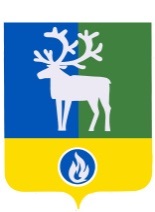 БЕЛОЯРСКИЙ РАЙОНХАНТЫ-МАНСИЙСКИЙ АВТОНОМНЫЙ ОКРУГ – ЮГРАКОНТРАКТНАЯ СЛУЖБА АДМИНИСТРАЦИИ БЕЛОЯРСКОГО РАЙОНАРАСПОРЯЖЕНИЕот 3 марта 2021 года							                                      № 1-рО распределении функций и полномочий между работниками контрактной службы администрации Белоярского районаВ соответствии с постановлением администрации Белоярского района от 3 марта 2021 года № 143 «О создании контрактной службы администрации Белоярского района», р а с п о р я ж а ю с ь:1. Распределить функции и полномочия между работниками контрактной службы администрации Белоярского района согласно приложению к распоряжению.2. Контроль за выполнением распоряжения оставляю за собой.Руководитель контрактной службыадминистрации Белоярского района					                 В.А. ВащукПРИЛОЖЕНИЕ к распоряжению руководителя контрактной службыадминистрации Белоярского районаот 3 марта 2021 года № 1-рФУНКЦИИ И ПОЛНОМОЧИЯ работников контрактной службы администрации Белоярского районаГруппа 1. Руководство контрактной службы.Руководитель контрактной службы:1. Осуществляет общее руководство контрактной службой на всех этапах осуществления закупок, а именно:1.1 при планировании закупок;1.2 при определении поставщиков (подрядчиков, исполнителей);1.3 при заключении контрактов;1.4 при исполнении, изменении, расторжении контракта.2. Распределяет функции и полномочия между работниками контрактной службы.3. Осуществляет иные полномочия, предусмотренные Федеральным законом от 05.04.2013 № 44-ФЗ «О контрактной системе в сфере закупок товаров, работ, услуг для обеспечения государственных и муниципальных нужд» (далее - Федеральный закон).Заместитель руководителя контрактной службы:1. Исполняет обязанности руководителя контрактной службы в период его отсутствия. 2. Осуществляет координацию работы контрактной службы на всех этапах осуществления закупок, а именно:2.1 при планировании закупок;2.2 при определении поставщиков (подрядчиков, исполнителей);2.3 при заключении контрактов;2.4 при исполнении, изменении, расторжении контракта.3. Осуществляет функции и полномочия, определенные для работников контрактной службы, обеспечивающих размещение информации и документов в единой информационной системе (далее - работники контрактной службы группы 3).Группа 2. Работники контрактной службы администрации Белоярского района, осуществляющие подготовку информации и документов для размещения в единой информационной системе (далее - работники контрактной службы группы 2). Работник контрактной службы группы 2 осуществляет свои функции по проведению закупок по направлению своей деятельности.1. При планировании закупок:1.1. разрабатывает план-график, осуществляет подготовку изменений в план-график;1.2. направляет разработанный план-график, подготовленные в него изменения для размещения в единой информационной системе (далее – ЕИС) работникам контрактной службы группы 3;1.3. организует обязательное общественное обсуждение закупок в случаях, предусмотренных статьей 20 Федерального закона, осуществляет подготовку информации и документов и направляет работникам контрактной службы группы 3 для размещения в ЕИС;1.4. разрабатывает требования к закупаемым Заказчиком, его территориальными органами (подразделениями) и подведомственными им казенными учреждениями, бюджетными учреждениями и государственными, муниципальными унитарными предприятиями отдельным видам товаров, работ, услуг (в том числе предельные цены товаров, работ, услуг) и (или) нормативные затраты на обеспечение функций Заказчика, его территориальных органов (подразделений) и подведомственных им казенных учреждений на основании правовых актов о нормировании в соответствии со статьей 19 Федерального закона;1.5. организует в случае необходимости консультации с поставщиками (подрядчиками, исполнителями) и участвует в таких консультациях в целях определения состояния конкурентной среды на соответствующих рынках товаров, работ, услуг, определения наилучших технологий и других решений для обеспечения государственных и муниципальных нужд.2. При определении поставщиков (подрядчиков, исполнителей):2.1. обеспечивает проведение закрытых способов определения поставщиков (подрядчиков, исполнителей) в случаях, установленных статьей 84 Федерального закона, по согласованию с федеральным органом исполнительной власти, уполномоченным Правительством Российской Федерации на осуществление данных функций;2.2. осуществляет подготовку документации о закупках, проектов контрактов, подготовку и направление приглашений принять участие в определении поставщиков (подрядчиков, исполнителей) закрытыми способами, в том числе в электронной форме, определяет содержание извещения (в случае, если закупка не предусматривает наличие документации) и направляет их работникам контрактной службы группы 3;2.2.1. определяет и обосновывает начальную (максимальную) цену контракта, цену контракта, заключаемого с единственным поставщиком (подрядчиком, исполнителем), начальную цену единицы товара, работы, услуги, начальную сумму цен единиц товаров, работ, услуг, максимальное значение цены контракта, а так же осуществляет подготовку обоснования в соответствии с п.2 ст.22 Федерального закона.;2.2.2. осуществляет описание объекта закупки;2.2.3. подготавливает и направляет работникам контрактной службы группы 3, необходимую для формирования извещения об осуществлении закупки информацию, предусмотренную статьей 42 Федерального закона, в том числе:об условиях, о запретах и об ограничениях допуска товаров, происходящих из иностранного государства или группы иностранных государств, работ, услуг, соответственно выполняемых, оказываемых иностранными лицами, в случае, если такие условия, запреты и ограничения установлены в соответствии со статьей 14 Федерального закона;об ограничении участия в определении поставщика (подрядчика, исполнителя), установленном в соответствии со статьей 30 Федерального закона (при необходимости);о преимуществах, предоставляемых в соответствии со статьями 28, 29 Федерального закона;2.3. осуществляет подготовку и направление работникам контрактной службы группы 3 для размещения в ЕИС разъяснений положений документации о закупке;2.4. осуществляет подготовку и направление работникам контрактной службы группы 3, информации и документов, необходимых для формирования извещения об отмене определения поставщика (подрядчика, исполнителя), изменений в извещение об осуществлении закупки и (или) документацию о закупке;2.5. в случае включения в состав единой комиссии по осуществлению закупок, принимает участие в  оформлении протоколов определения поставщика (подрядчика, исполнителя);2.6. в случае включения в состав единой комиссии по осуществлению закупок, осуществляет организационно-техническое обеспечение деятельности комиссии по осуществлению закупок;2.7. осуществляет привлечение экспертов, экспертных организаций в случаях, установленных статьей 41 Федерального закона.3. При заключении контрактов:3.1. осуществляет подготовку и направление проекта контракта (контракта) работникам контрактной службы группы 3;3.2. осуществляет рассмотрение протокола разногласий при наличии разногласий по проекту контракта;3.3. обеспечивает рассмотрение банковской гарантии, представленной в качестве обеспечения исполнения контракта специалистами юридическо-правового управления администрации Белоярского района;3.4. организует проверку поступления денежных средств от участника закупки, с которым заключается контракт, на счет Заказчика, внесенных в качестве обеспечения исполнения контракта;3.5. осуществляет подготовку и направление в контрольный орган в сфере закупок предусмотренного частью 6 статьи 93 Федерального закона обращения Заказчика о согласовании заключения контракта с единственным поставщиком (подрядчиком, исполнителем);3.6. осуществляет подготовку и направление в контрольный орган в сфере закупок уведомления о заключении контракта с единственным поставщиком (подрядчиком, исполнителем) в случаях, установленных частью 2 статьи 93 Федерального закона;3.7. принимает участие в организации по обеспечению работниками контрактной службы группы 3 надлежащего хранения протоколов, составленных в ходе проведения конкурса, заявок на участие в конкурсе, конкурсной документации, изменений, внесенных в конкурсную документацию, разъяснений положений конкурсной документации и аудиозаписи вскрытия конвертов с заявками на участие в конкурсе в соответствии со статьей 53 Федерального закона, а также протоколов рассмотрения заявок на участие в закрытом аукционе, протоколов закрытого аукциона, заявок на участие в закрытом аукционе, документации о закрытом аукционе, изменений, внесенных в документацию о закрытом аукционе, и разъяснений документации о закрытом аукционе в соответствии со статьей 90 Федерального закона;3.8. обеспечивает заключение контракта с участником закупки, в том числе, с которым заключается контракт, в случае уклонения победителя определения (поставщика (подрядчика, исполнителя) от заключения контракта;3.9. обеспечивает предоставление работникам контрактной службы группы 3 документов и информации, необходимых для  направления в федеральный орган исполнительной власти, осуществляющий правоприменительные функции по кассовому обслуживанию исполнения бюджетов бюджетной системы Российской Федерации, в целях ведения реестра контрактов, заключенных заказчиками. 4. При исполнении, изменении, расторжении контракта:4.1. обеспечивает рассмотрение банковской гарантии, представленной в качестве обеспечения гарантийного обязательства специалистами юридическо-правового управления администрации Белоярского района;4.2. обеспечивает исполнение условий контракта в части выплаты аванса (если контрактом предусмотрена выплата аванса);4.3. обеспечивает приемку поставленного товара, выполненной работы (ее результатов), оказанной услуги, а также отдельных этапов поставки товара, выполнения работы, оказания услуги, в том числе:4.3.1. обеспечивает проведение силами Заказчика или с привлечением экспертов, экспертных организаций экспертизы поставленного товара, выполненной работы, оказанной услуги, а также отдельных этапов исполнения контракта;4.3.2. обеспечивает подготовку решения Заказчика о создании приемочной комиссии для приемки поставленного товара, выполненной работы или оказанной услуги, результатов отдельного этапа исполнения контракта;4.3.3. осуществляет оформление документа о приемке поставленного товара, выполненной работы или оказанной услуги, результатов отдельного этапа исполнения контракта;4.4. обеспечивает исполнение условий контракта в части оплаты поставленного товара, выполненной работы (ее результатов), оказанной услуги, а также отдельных этапов исполнения контракта;4.5. своевременно предоставляет работникам контрактной службы группы 3 документы и информацию об исполнении контрактов, о внесении изменений в заключенные контракты для направления сведений в федеральный орган исполнительной власти, осуществляющий правоприменительные функции по кассовому обслуживанию исполнения бюджетов бюджетной системы Российской Федерации, в целях ведения реестра контрактов, заключенных заказчиками;4.6. взаимодействует с поставщиком (подрядчиком, исполнителем) при изменении, расторжении контракта в соответствии со статьей 95 Федерального закона, применении мер ответственности в случае нарушения условий контракта, в том числе направляет поставщику (подрядчику, исполнителю) требование об уплате неустоек (штрафов, пеней) в случае просрочки исполнения поставщиком (подрядчиком, исполнителем) обязательств (в том числе гарантийного обязательства), предусмотренных контрактом, а также в иных случаях неисполнения или ненадлежащего исполнения поставщиком (подрядчиком, исполнителем) обязательств, предусмотренных контрактом, совершении иных действий в случае нарушения поставщиком (подрядчиком, исполнителем) или заказчиком условий контракта;4.7. своевременно предоставляет работникам контрактной службы группы 3 документы и информацию для направления ими сведений в порядке, предусмотренном статьей 104 Федерального закона, в контрольный орган в сфере закупок информацию о поставщиках (подрядчиках, исполнителях), с которыми контракты расторгнуты по решению суда или в случае одностороннего отказа Заказчика от исполнения контракта в связи с существенным нарушением условий контрактов в целях включения указанной информации в реестр недобросовестных поставщиков (подрядчиков, исполнителей);4.8. обеспечивает исполнение условий контракта в части возврата поставщику (подрядчику, исполнителю) денежных средств, внесенных в качестве обеспечения исполнения контракта (если такая форма обеспечения исполнения контракта применяется поставщиком (подрядчиком, исполнителем), в том числе части этих денежных средств в случае уменьшения размера обеспечения исполнения контракта, в сроки, установленные частью 27 статьи 34 Федерального закона;4.9. обеспечивает одностороннее расторжение контракта в порядке, предусмотренном статьей 95 Федерального закона.5. осуществляет иные функции и полномочия, предусмотренные Федеральным законом, в том числе:5.1. осуществляет подготовку информации и документов, свидетельствующих об уклонении победителя определения поставщика (подрядчика, исполнителя) от заключения контракта, в целях включения такой информации в реестр недобросовестных поставщиков (подрядчиков, исполнителей);5.2. обеспечивает осуществление закупок у субъектов малого предпринимательства, социально ориентированных некоммерческих организаций;5.3. принимает участие в рассмотрении дел об обжаловании действий (бездействия) Заказчика, уполномоченного органа (учреждения) в случае если определение поставщика (подрядчика, исполнителя) для Заказчика осуществляется таким органом (учреждением), специализированной организацией (в случае ее привлечения), комиссии по осуществлению закупок, ее членов, должностного лица контрактной службы, контрактного управляющего, оператора электронной площадки, оператора специализированной электронной площадки, если такие действия (бездействие) нарушают права и законные интересы участника закупки, а также осуществляет подготовку материалов в рамках претензионно-исковой работы;5.4. при централизации закупок в соответствии со статьей 26 Федерального закона осуществляет предусмотренные Федеральным законом и Положением о контрактной службе администрации Белоярского района полномочия, не переданные соответствующему уполномоченному органу (учреждению) на осуществление определения поставщиков (подрядчиков, исполнителей) для Заказчика.Группа 3. Работники контрактной службы администрации Белоярского района, обеспечивающие размещение информации и документов в ЕИС (работники контрактной службы группы 3).Работник контрактной службы группы 3 осуществляет следующие функции:1. При планировании закупок:1.1. на основании информации, предоставленной работниками контрактной службы группы 2, разрабатывает план-график, осуществляет подготовку изменений в план-график;1.2. организует размещение в ЕИС плана-графика и внесенных в него изменений;1.3. организует размещение необходимых информации и документов, подготовленных работниками контрактной службы группы 2, в случае проведения обязательного общественного обсуждения закупок, предусмотренных статьей 20 Федерального закона;1.4. разрабатывает требования к закупаемым Заказчиком, его территориальными органами (подразделениями) и подведомственными им казенными учреждениями, бюджетными учреждениями и государственными, муниципальными унитарными предприятиями отдельным видам товаров, работ, услуг (в том числе предельные цены товаров, работ, услуг) и (или) нормативные затраты на обеспечение функций Заказчика, его территориальных органов (подразделений) и подведомственных им казенных учреждений на основании правовых актов о нормировании в соответствии со статьей 19 Федерального закона;1.5. организует в случае необходимости консультации с поставщиками (подрядчиками, исполнителями) и участвует в таких консультациях в целях определения состояния конкурентной среды на соответствующих рынках товаров, работ, услуг, определения наилучших технологий и других решений для обеспечения государственных и муниципальных нужд.2. При определении поставщиков (подрядчиков, исполнителей):2.1. обеспечивает проведение закрытых способов определения поставщиков (подрядчиков, исполнителей) в случаях, установленных статьей 84 Федерального закона, по согласованию с федеральным органом исполнительной власти, уполномоченным Правительством Российской Федерации на осуществление данных функций;2.2. осуществляет размещение в ЕИС извещений об осуществлении закупок,  документации о закупках, проектов контрактов, подготовленных работниками контрактной службы группы 2;2.2.1. осуществляет размещения информации и документов, подлежащих в соответствии с Федеральным законом размещению в ЕИС (обоснование начальной (максимальной) цены контракта, цены контракта, заключаемого с единственным поставщиком (подрядчиком, исполнителем), начальной цены единицы товара, работы, услуги, начальной суммы цен единиц товаров, работ, услуг, максимального значения цены контракта;2.2.2. организует подписание усиленной квалифицированной электронной подписью лица, имеющего право действовать от имени заказчика, отчета и обоснования, подготовленного работниками контрактной службы группы 2, в соответствии с п.2 ст.22 Федерального закона;2.2.3. указывает в извещении об осуществлении закупки информацию, предусмотренную статьей 42 Федерального закона, предоставленную работниками контрактной службы группы 2, в том числе:об условиях, о запретах и об ограничениях допуска товаров, происходящих из иностранного государства или группы иностранных государств, работ, услуг, соответственно выполняемых, оказываемых иностранными лицами, в случае, если такие условия, запреты и ограничения установлены в соответствии со статьей 14 Федерального закона;об ограничении участия в определении поставщика (подрядчика, исполнителя), установленном в соответствии со статьей 30 Федерального закона (при необходимости);о преимуществах, предоставляемых в соответствии со статьями 28, 29 Федерального закона;2.3. осуществляет размещение в ЕИС разъяснений положений документации о закупке, на основании информации и документов, предоставленных работниками контрактной службы группы 2;2.4. осуществляет размещение в ЕИС извещения об отмене определения поставщика (подрядчика, исполнителя), изменений в извещение об осуществлении закупки и (или) документацию о закупке на основании информации и документов, предоставленных работниками контрактной службы группы 2;2.5. осуществляет оформление и размещение в ЕИС протоколов определения поставщика (подрядчика, исполнителя);2.6. осуществляет организационно-техническое обеспечение деятельности комиссии по осуществлению закупок;2.7. осуществляет привлечение экспертов, экспертных организаций в случаях, установленных статьей 41 Федерального закона.3. При заключении контрактов:3.1. осуществляет размещение проекта контракта (контракта) в ЕИС и на электронной площадке с использованием ЕИС на основании информации и документов, предоставленных работниками контрактной службы группы 2;3.2. обеспечивает рассмотрение протокола разногласий при наличии разногласий по проекту контракта работниками контрактной службы группы 2;3.3. обеспечивает рассмотрение банковской гарантии, представленной в качестве обеспечения исполнения контракта, работниками контрактной службы группы 2;3.4. обеспечивает проверку поступления денежных средств от участника закупки, с которым заключается контракт, на счет Заказчика, внесенных в качестве обеспечения исполнения контракта, работниками контрактной службы группы 2;3.5. обеспечивает подготовку и направление в контрольный орган в сфере закупок предусмотренного частью 6 статьи 93 Федерального закона обращения Заказчика о согласовании заключения контракта с единственным поставщиком (подрядчиком, исполнителем) работниками контрактной службы группы 2;3.6. обеспечивает подготовку и направление в контрольный орган в сфере закупок уведомления о заключении контракта с единственным поставщиком (подрядчиком, исполнителем) в случаях, установленных частью 2 статьи 93 Федерального закона работниками контрактной службы группы 2;3.7. осуществляет обеспечение хранения протоколов, составленных в ходе проведения конкурса, заявок на участие в конкурсе, конкурсной документации, изменений, внесенных в конкурсную документацию, разъяснений положений конкурсной документации и аудиозаписи вскрытия конвертов с заявками на участие в конкурсе в соответствии со статьей 53 Федерального закона, а также протоколов рассмотрения заявок на участие в закрытом аукционе, протоколов закрытого аукциона, заявок на участие в закрытом аукционе, документации о закрытом аукционе, изменений, внесенных в документацию о закрытом аукционе, и разъяснений документации о закрытом аукционе в соответствии со статьей 90 Федерального закона;3.8. осуществляет размещение в ЕИС и на электронной площадке с использованием ЕИС документов, предоставленных работниками контрактной службы группы 2, для заключение контракта с участником закупки, в том числе, с которым заключается контракт, в случае уклонения победителя определения (поставщика (подрядчика, исполнителя) от заключения контракта;3.9. на основании документов, предоставленных работниками контрактной службы группы 2, направляет информацию о заключенных контрактах в федеральный орган исполнительной власти, осуществляющий правоприменительные функции по кассовому обслуживанию исполнения бюджетов бюджетной системы Российской Федерации, в целях ведения реестра контрактов, заключенных заказчиками.4. При исполнении, изменении, расторжении контракта:4.1. обеспечивает работникам контрактной службы группы 2 рассмотрение банковской гарантии, представленной в качестве обеспечения гарантийного обязательства;4.2. на основании документов, предоставленных работниками контрактной службы группы 2, направляет информацию об исполнении контрактов, о внесении изменений в заключенные контракты в федеральный орган исполнительной власти, осуществляющий правоприменительные функции по кассовому обслуживанию исполнения бюджетов бюджетной системы Российской Федерации, в целях ведения реестра контрактов, заключенных заказчиками;4.3. направляет в порядке, предусмотренном статьей 104 Федерального закона, в контрольный орган в сфере закупок информацию о поставщиках (подрядчиках, исполнителях), с которыми контракты расторгнуты по решению суда или в случае одностороннего отказа Заказчика от исполнения контракта в связи с существенным нарушением условий контрактов в целях включения указанной информации в реестр недобросовестных поставщиков (подрядчиков, исполнителей).5. Осуществляет иные функции и полномочия, предусмотренные Федеральным законом, в том числе:5.1. осуществляет подготовку и направление в контрольный орган в сфере закупок информации и документов, свидетельствующих об уклонении победителя определения поставщика (подрядчика, исполнителя) от заключения контракта, в целях включения такой информации в реестр недобросовестных поставщиков (подрядчиков, исполнителей);5.2. составляет и размещает в единой информационной системе отчет об объеме закупок у субъектов малого предпринимательства, социально ориентированных некоммерческих организаций;5.3. принимает участие в рассмотрении дел об обжаловании действий (бездействия) Заказчика, уполномоченного органа (учреждения) в случае если определение поставщика (подрядчика, исполнителя) для Заказчика осуществляется таким органом (учреждением), специализированной организацией (в случае ее привлечения), комиссии по осуществлению закупок, ее членов, должностного лица контрактной службы, контрактного управляющего, оператора электронной площадки, оператора специализированной электронной площадки, если такие действия (бездействие) нарушают права и законные интересы участника закупки, а также осуществляет подготовку материалов в рамках претензионно-исковой работы;5.4. при централизации закупок в соответствии со статьей 26 Федерального закона осуществляет предусмотренные Федеральным законом и Положением о контрактной службе администрации Белоярского района полномочия, не переданные соответствующему уполномоченному органу (учреждению) на осуществление определения поставщиков (подрядчиков, исполнителей) для Заказчика.